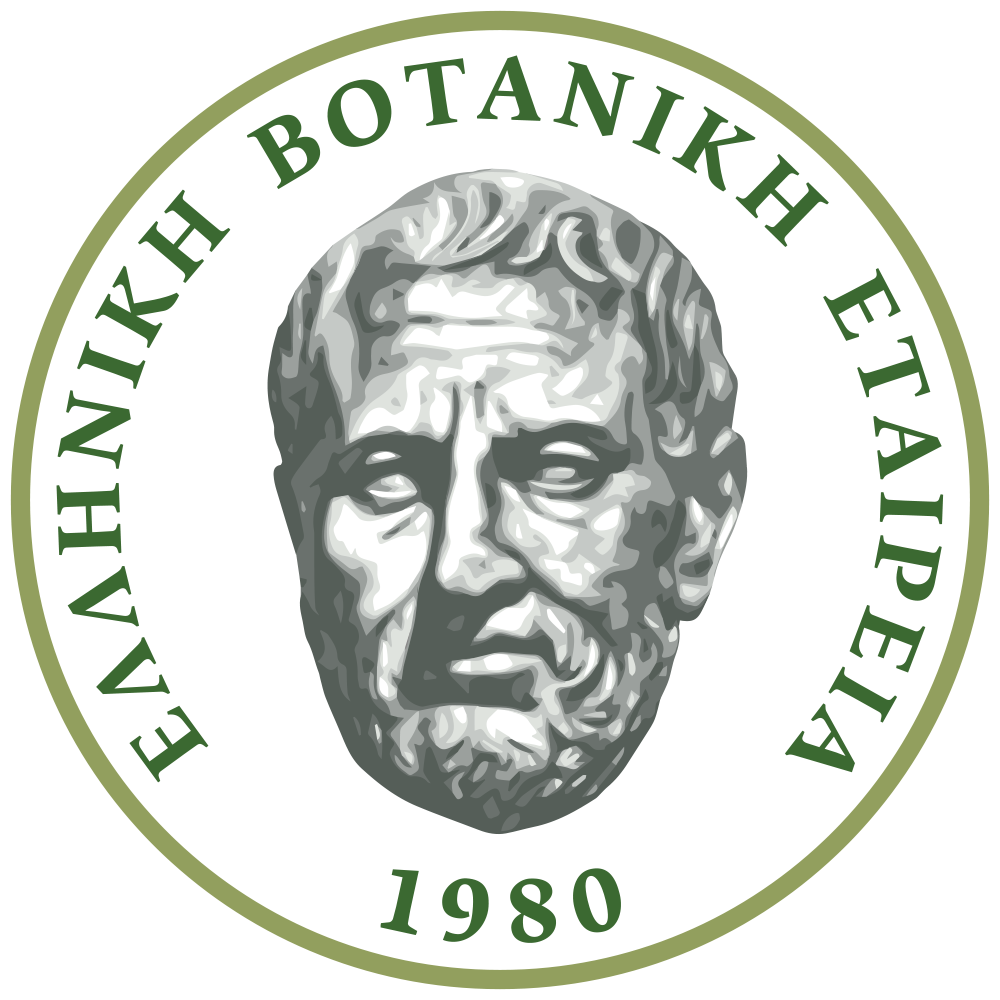 ΕΛΛΗΝΙΚΗ ΒΟΤΑΝΙΚΗ ΕΤΑΙΡΕΙΑΕΘΝΙΚΟ ΚΑΙ ΚΑΠΟΔΙΣΤΡΙΑΚΟ ΠΑΝΕΠΙΣΤΗΜΙΟ ΑΘΗΝΩΝΤΟΜΕΑΣ ΒΟΤΑΝΙΚΗΣ, ΤΜΗΜΑ ΒΙΟΛΟΓΙΑΣ157 84 ΑΘΗΝΑΑΙΤΗΣΗ ΕΓΓΡΑΦΗΣ ΝΕΟΥ ΜΕΛΟΥΣ ΣΤΗΝ ΕΒΕ (2022)Προς το Διοικητικό Συμβούλιο της ΕΒΕΗμερομηνία:Ονοματεπώνυμο Αιτούντος:Πατρώνυμο:Έτος Γέννησης:Ιδιότητα:Επαγγελματική διεύθυνση:Διεύθυνση κατοικίας:Στοιχεία επικοινωνίαςΤηλ.:                                    Fax:                                   E-mail:                                                   Παρακαλώ να εγκρίνετε την εγγραφή μου ως τακτικού μέλους της Ελληνικής Βοτανικής Εταιρείας (επισυνάπτω σύντομο βιογραφικό σημείωμα).ΥπογραφήΠαρακαλούμε πληροφορηθείτε σχετικά με τις προϋποθέσεις εγγραφής στη διεύθυνση https://www.hbs.gr/el/about . Δείτε επίσης το Καταστατικό της ΕΒΕ: https://www.hbs.gr/el/about/statute  Αποστείλετε την αίτηση και το βιογραφικό σας ηλεκτρονικά, με μήνυμα σε mpanitsa@upatras.gr  και ταυτόχρονη κοινοποίηση σε ibazos@biol.uoa.gr  και pdimopoulos@upatras.gr .ΑΙΤΗΣΗ ΕΓΓΡΑΦΗΣ ΝΕΟΥ ΜΕΛΟΥΣ ΣΤΗΝ ΕΒΕ (2022)Προς το Διοικητικό Συμβούλιο της ΕΒΕΗμερομηνία:Ονοματεπώνυμο Αιτούντος:Πατρώνυμο:Έτος Γέννησης:Ιδιότητα:Επαγγελματική διεύθυνση:Διεύθυνση κατοικίας:Στοιχεία επικοινωνίαςΤηλ.:                                    Fax:                                   E-mail:                                                   Παρακαλώ να εγκρίνετε την εγγραφή μου ως τακτικού μέλους της Ελληνικής Βοτανικής Εταιρείας (επισυνάπτω σύντομο βιογραφικό σημείωμα).ΥπογραφήΠαρακαλούμε πληροφορηθείτε σχετικά με τις προϋποθέσεις εγγραφής στη διεύθυνση https://www.hbs.gr/el/about . Δείτε επίσης το Καταστατικό της ΕΒΕ: https://www.hbs.gr/el/about/statute  Αποστείλετε την αίτηση και το βιογραφικό σας ηλεκτρονικά, με μήνυμα σε mpanitsa@upatras.gr  και ταυτόχρονη κοινοποίηση σε ibazos@biol.uoa.gr  και pdimopoulos@upatras.gr .ΑΙΤΗΣΗ ΕΓΓΡΑΦΗΣ ΝΕΟΥ ΜΕΛΟΥΣ ΣΤΗΝ ΕΒΕ (2022)Προς το Διοικητικό Συμβούλιο της ΕΒΕΗμερομηνία:Ονοματεπώνυμο Αιτούντος:Πατρώνυμο:Έτος Γέννησης:Ιδιότητα:Επαγγελματική διεύθυνση:Διεύθυνση κατοικίας:Στοιχεία επικοινωνίαςΤηλ.:                                    Fax:                                   E-mail:                                                   Παρακαλώ να εγκρίνετε την εγγραφή μου ως τακτικού μέλους της Ελληνικής Βοτανικής Εταιρείας (επισυνάπτω σύντομο βιογραφικό σημείωμα).ΥπογραφήΠαρακαλούμε πληροφορηθείτε σχετικά με τις προϋποθέσεις εγγραφής στη διεύθυνση https://www.hbs.gr/el/about . Δείτε επίσης το Καταστατικό της ΕΒΕ: https://www.hbs.gr/el/about/statute  Αποστείλετε την αίτηση και το βιογραφικό σας ηλεκτρονικά, με μήνυμα σε mpanitsa@upatras.gr  και ταυτόχρονη κοινοποίηση σε ibazos@biol.uoa.gr  και pdimopoulos@upatras.gr .Πρόεδρος :Γραμματέας :Tαμίας :Mέλη :Καθηγητής Π. Δημόπουλος, Τμήμα Βιολογίας, Πανεπιστήμιο Πατρών (pdimopoulos@upatras.gr )Αναπληρώτρια Καθηγήτρια Μ. Πανίτσα, Τμήμα Βιολογίας, Πανεπιστήμιο Πατρών (mpanitsa@upatras.gr )Δρ Ιωάννης Μπαζός, Τμήμα Βιολογίας, Εθνικό & Καποδιστριακό Πανεπιστήμιο Αθηνών (ibazos@biol.uoa.gr )Αναπληρωτής Καθηγητής Ι. Τσιριπίδης, Τμήμα Βιολογίας, Αριστοτέλειο Πανεπιστήμιο Θεσσαλονίκης (tsiripid@bio.auth.gr )Δρ Κ. Κουγιουμουτζής, Τμήμα Βιολογίας, Εθνικό και Καποδιστριακό Πανεπιστήμιο Αθηνών (kkougiou@biol.uoa.gr )Καθηγητής Π. Δημόπουλος, Τμήμα Βιολογίας, Πανεπιστήμιο Πατρών (pdimopoulos@upatras.gr )Αναπληρώτρια Καθηγήτρια Μ. Πανίτσα, Τμήμα Βιολογίας, Πανεπιστήμιο Πατρών (mpanitsa@upatras.gr )Δρ Ιωάννης Μπαζός, Τμήμα Βιολογίας, Εθνικό & Καποδιστριακό Πανεπιστήμιο Αθηνών (ibazos@biol.uoa.gr )Αναπληρωτής Καθηγητής Ι. Τσιριπίδης, Τμήμα Βιολογίας, Αριστοτέλειο Πανεπιστήμιο Θεσσαλονίκης (tsiripid@bio.auth.gr )Δρ Κ. Κουγιουμουτζής, Τμήμα Βιολογίας, Εθνικό και Καποδιστριακό Πανεπιστήμιο Αθηνών (kkougiou@biol.uoa.gr )